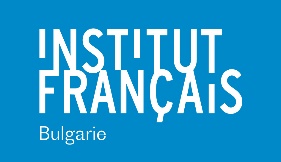 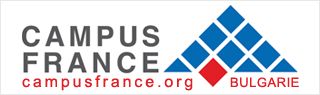 Venez nombreuxà l’Institut français de Bulgarie, le 5 février 2020pour participer à l’atelier :« Comment rédiger un CV et une lettre de motivation à la française »10h00 - 16h00Salle SlaveykovCet atelier vous permettra de découvrir l’utilité de ces deux documents incontournables et d’apprendre à les rédiger vous-mêmes afin de poursuivre vos études universitaires ou postuler à un emploi en France.Afin de rendre les échanges plus efficaces vous pouvez venir avec votre propre CV et lettre de motivation qui seront corrigés sur place et tout au long de la formation.Programme :10h00 – 11h00    Rédaction d’un CV (à la base du modèle de Parcoursup) et ensuite Questions/Réponses 11h00 – 12h00    Correction des CV des participants12h00 – 13h00    La plateforme Parcoursup  https://www.parcoursup.fr13h00 – 13h30    Pause13h30 – 14h30    Rédaction d’une lettre de motivation et Questions/Réponses 14h30 – 16h00    Correction des Lettres de motivation des participantsIntervenantes :Marie PORFYRIS, lectrice au lycée 9 A. de LamartineJérémy LEROY, lecteur au lycée 18 William Gladstone et à l’Université de SofiaBissera Kolarova, Institut français de BulgarieNous vous recommandons de consulter les documents :Conseils « Rédaction d’un CV »Conseils « Rédaction d’une Lettre de motivation »CV format ParcoursupMerci de confirmer votre participation en vous inscrivant à l’adresse suivante : ateliers@institutfrancais.bg 